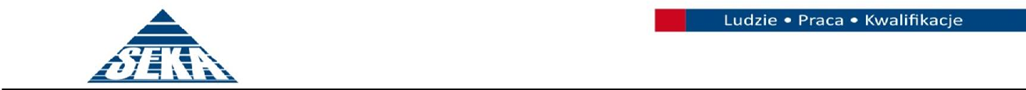 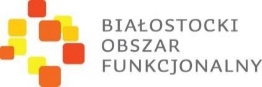 Harmonogram szkoleń w ramach Akademii Beneficjenta w 2019 r.Harmonogram szkoleń w ramach Akademii Beneficjenta w 2019 r.Harmonogram szkoleń w ramach Akademii Beneficjenta w 2019 r.Harmonogram szkoleń w ramach Akademii Beneficjenta w 2019 r.Lp.Temat szkoleniaTemat szkoleniaTermin szkolenia1Metodologia zarządzania projektem współfinansowanym z UEMetodologia zarządzania projektem współfinansowanym z UE11.09.20192Ochrona danych osobowych przetwarzanych w ramach realizowanych projektówOchrona danych osobowych przetwarzanych w ramach realizowanych projektów18.09.20193Kwalifikowalność wydatków oraz rozwiązywanie najczęstszych problemów w ramach projektów współfinansowanych z Regionalnego Programu Operacyjnego Województwa PodlaskiegoKwalifikowalność wydatków oraz rozwiązywanie najczęstszych problemów w ramach projektów współfinansowanych z Regionalnego Programu Operacyjnego Województwa Podlaskiego02.10.20194Zatrudnienie personelu i rozliczanie wydatków osobowych z uwzględnieniem systemu SL w projektach współfinansowanych z EFSZatrudnienie personelu i rozliczanie wydatków osobowych z uwzględnieniem systemu SL w projektach współfinansowanych z EFS07.10.20195Możliwości współfinansowania projektów ze źródeł innych niż regionalne programy operacyjne - Norweski Mechanizm Finansowy oraz Mechanizm Finansowy Europejskiego Obszaru Gospodarczego, Europejska Współpraca Terytorialna i Europejski Instrument SąsiedztwaMożliwości współfinansowania projektów ze źródeł innych niż regionalne programy operacyjne - Norweski Mechanizm Finansowy oraz Mechanizm Finansowy Europejskiego Obszaru Gospodarczego, Europejska Współpraca Terytorialna i Europejski Instrument Sąsiedztwa08.10.20193Kwalifikowalność wydatków oraz rozwiązywanie najczęstszych problemów w ramach projektów współfinansowanych z Regionalnego Programu Operacyjnego Województwa PodlaskiegoKwalifikowalność wydatków oraz rozwiązywanie najczęstszych problemów w ramach projektów współfinansowanych z Regionalnego Programu Operacyjnego Województwa Podlaskiego15.10.20196Cyfryzacja  zamówień publicznych (e-zamówienia)Cyfryzacja  zamówień publicznych (e-zamówienia)28.11.2019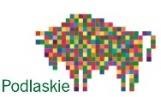 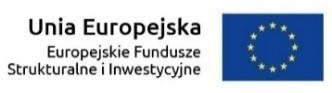 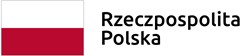 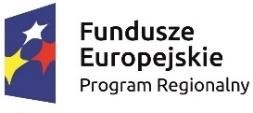 